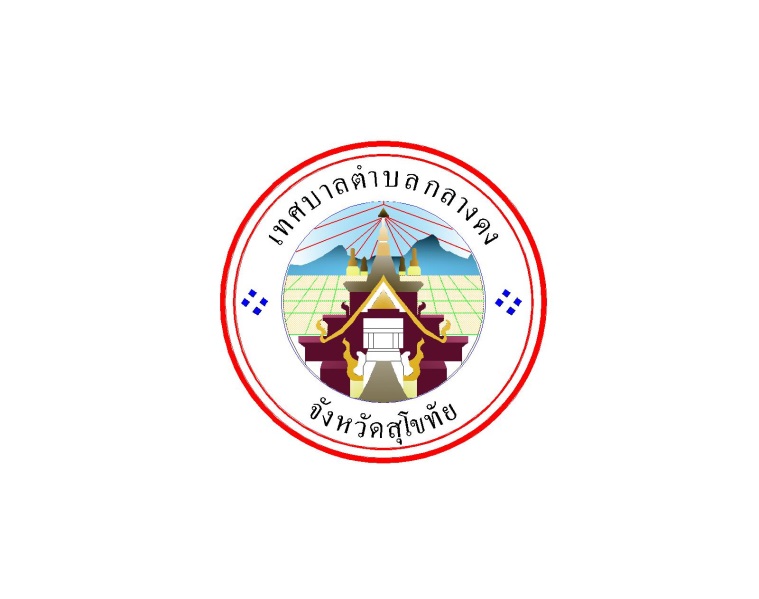 แผนปฏิบัติการป้องกันการทุจริต ประจำงบประมาณ พ.ศ. 2563เทศบาลตำบลกลางดงKlangdong Subdistrict Municipality    300  หมู่  7 ตำบลกลางดง  อำเภอทุ่งเสลี่ยม  จังหวัดสุโขทัย   www.klangdong.go.th  